№ПредметТема урокаИнтернет ресурсПрактическое заданиеКонтрольКомментарий1ПисьмоГлавные и второстепенные члены предложения Связь слов в предложенииУпр.293 Упр.294,296Фото вк2География3Биология4ТрудИсточники получения информации о профессиях.https://nsportal.ru/shkola/tekhnologiya/library/2020/03/03/prezentatsiya-k-uroku-po-tehnologii-8-klass-puti-osvoeniyahttps://www.youtube.com/watch?v=eT0ca20D7NEВыполнить практическую работу(задание на слайде) А кто и что может повлиять на выбор вашей дальнейшей деятельности?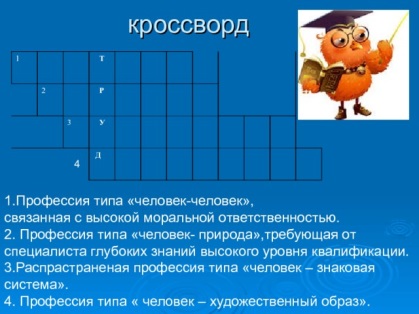 ТестФото работы Фото ответов Фото итога тест5ТрудИсточники получения информации о профессиях.https://nsportal.ru/shkola/tekhnologiya/library/2020/03/03/prezentatsiya-k-uroku-po-tehnologii-8-klass-puti-osvoeniyahttps://www.youtube.com/watch?v=eT0ca20D7NEВыполнить практическую работу(задание на слайде) А кто и что может повлиять на выбор вашей дальнейшей деятельности? ТестФото работы Фото ответов Фото итога тест6ТрудИсточники получения информации о профессиях.https://nsportal.ru/shkola/tekhnologiya/library/2020/03/03/prezentatsiya-k-uroku-po-tehnologii-8-klass-puti-osvoeniyahttps://www.youtube.com/watch?v=eT0ca20D7NEВыполнить практическую работу(задание на слайде) А кто и что может повлиять на выбор вашей дальнейшей деятельности? ТестФото работы Фото ответов Фото итога тест